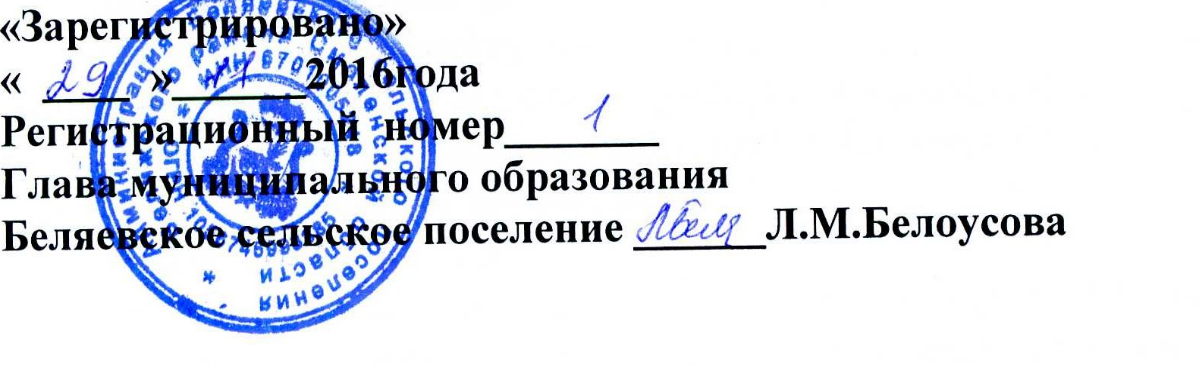 Уставтерриториального общественного самоуправления«Беляевский»д.Беляево, не являющегося поселением*с численностью жителей более 100 человек1. Общие положения1.1. Территориальное общественное самоуправление «Беляевский» деревни Беляево (далее -  территория ТОС), создано по решению собрания или конференции  граждан  02.10.2016 года.1.2. ТОС  - самоорганизация граждан по месту их жительства на части территории Беляевского сельского  поселения  Велижского района Смоленской области (далее – поселение) для самостоятельного  и  под свою ответственность осуществления  собственных инициатив по вопросам  местного значения.1.3. ТОС  создается  и действует в соответствии с федеральными законами  от         6 октября 2003 года  № 131-ФЗ «Об общих принципах организации местного самоуправления в Российской Федерации», от 8 декабря 1995 года № 7-ФЗ «О некоммерческих организациях», Уставом Беляевского сельского  поселения  (далее – Устав) и иными нормативными правовыми актами органов местного самоуправления.          2. Территория, на которой осуществляетсятерриториальное общественное самоуправление2.1. Границы территории ТОС установлены решением Совета депутатов Беляевского сельского  поселения Велижского района Смоленской области (далее – Совет депутатов)  от 20.10.2016 года (наименование решения).2.2. ТОС осуществляет свою деятельность в границах деревни (села, поселка) (наименование) поселения (далее - деревня).3. Цели,  задачи, формы и основные направления  деятельноститерриториального общественного самоуправления3.1. ТОС создается в целях:- совместного решения различных социально-бытовых проблем, возникающих у граждан по месту жительства; - привлечения жителей  к решению вопросов жизнедеятельности территории;- реализации права жителей территории на участие в различных формах осуществления местного самоуправления.3.2.  Задачами ТОС являются:- реализация планов и программ развития территории ТОС, направленных на ее благоустройство, удовлетворение социально-бытовых потребностей жителей и улучшение социально-культурных условий жизнедеятельности территории ТОС;- развитие общественной инициативы граждан, повышения их активности и ответственности в решении вопросов местного значения; - защита прав и интересов жителей территории;- формирование добрососедских отношений между жителями территории.3.3. Основные направления деятельности ТОС:- защита прав и законных интересов населения территории ТОС в органах государственной власти и органах местного самоуправления;- осуществление общественного контроля за: а) выполнением порядка управления и распоряжения муниципальной собственностью, в т. ч. землей на территории ТОС;б) соблюдением предприятиями торговли, бытового обслуживания установленных законодательством прав потребителей;в) содержанием дорог, мостов, мест захоронения, объектов коммунального хозяйства и благоустройства, работой служб по эксплуатации жилищного фонда и устранении аварийных ситуаций;- разработка и представление органам местного самоуправления проектов планов и программ развития территории ТОС для использования их в составе программ комплексного социально-экономического развития поселения;- оказание социальной поддержки и содействие занятости жителей территории ТОС;- содействие органам местного самоуправления по обеспечению санитарного  благополучия населения территории, участие в общественных мероприятиях по благоустройству и озеленению территории, обустройству мест массового отдыха населения;- содействие правоохранительным органам в поддержании общественного порядка;- осуществление работы с детьми и молодёжью, содействие в проведении культурных, спортивных, лечебно-оздоровительных мероприятий;- организация акций милосердия и благотворительности, содействие в их проведении органам местного самоуправления, благотворительным организациям, гражданам и их объединениям;-  содействие сохранению, использованию и популяризации  памятников истории и культуры,  охране объектов культурного значения, развитию местного традиционного художественного творчества народных художественных промыслов;- оказание органам местного самоуправления помощи в решении вопросов ремонта (реконструкции) жилых помещений, в содержании  и использовании муниципального жилищного фонда и нежилых помещений, содержании и развитии муниципальных учреждений;- участие в охране окружающей среды на соответствующей территории;- содействие проведению на территории ТОС публичных слушаний, опроса граждан, развитию гражданской активности населения.- участие в содержании жилищного фонда на территории ТОС, решении социально-бытовых вопросов жителей;- организация досуга населения, проведение культурно-массовых и спортивных мероприятий с населением  по месту жительства;- информирование жителей  о принятых органами государственной власти Российской Федерации, Смоленской области, и должностными лицами органов местного самоуправления решениях, затрагивающих интересы жителей территории ТОС;- внесение предложений в органы местного самоуправления по вопросам использования земельных участков на территории ТОС под детские и оздоровительные площадки;- обсуждение проектов федеральных и областных законов, муниципальных правовых актов муниципального района и поселения, внесение предложений;- решение иных вопросов, затрагивающих интересы граждан.3.4. ТОС осуществляется непосредственно населением посредством проведения собраний или конференций жителей территории ТОС (далее – собрание или конференция)  а также посредством создания и деятельности органов ТОС.3.5. Органы ТОС по решению собрания или конференции жителей соответствующей территории могут быть юридическими лицами. 1.4. Орган ТОС, являющийся юридическим лицом с момента государственной регистрации, имеет в собственности и в пользовании обособленное имущество и отвечает по своим обязательствам этим имуществом, может от своего имени приобретать и осуществлять имущественные и личные неимущественные права, быть истцом и ответчиком в судах Российской Федерации в пределах, установленных   законодательством.ТОС имеет печать, бланк, расчетный счет в банках, самостоятельный баланс.Местонахождения ТОС: Смоленская область, Велижский район, деревня Беляево.**4. Порядок назначения и проведения собраний, конференций граждан, их полномочия и порядок принятия решений 4.1. Собрание или конференция созываются по инициативе:-  инициативной группой жителей, имеющих право на участие в ТОС;- органов ТОС.4.2. Подготовка и проведение собрания или конференции осуществляется инициатором их проведения.4.3. Для проведения собрания или конференции инициатор: - решает вопрос о предоставлении помещения для проведения собрания или конференции;- уведомляет органы местного самоуправления  поселения о дате, месте и времени проведения собрания или конференции;- составляет  списки жителей территории ТОС, имеющих право на участие в  организации и осуществлении ТОС;- готовит проект повестки дня и регламента проведения собрания или конференции;- информирует жителей территории ТОС о дате, месте и времени проведения собрания или конференции.4.4. Собрание или конференция созываются по мере необходимости,  но не реже одного раза в год.4.5. Конференция по вопросам организации и осуществления ТОС проводится на  территории сельского населенного пункта, если число жителей, обладающих правом участия в ТОС, превышает 500 человек.4.6. Норма представительства делегатов на конференцию устанавливается инициатором ее проведения с учетом численности жителей, обладающих правом участия в ТОС, и не может быть больше, чем 1 делегат от 30 жителей, обладающих правом участия в ТОС.4.7. Выборы делегатов на конференцию осуществляются на собраниях.Выборы делегатов считаются состоявшимися, если не менее 20% участников собрания проголосовало за выдвинутую(ые) кандидатуру(ы).Если число выдвинутых кандидатов в делегаты превышает установленную настоящим положением норму, то голосование осуществляется по каждой кандидатуре. Избранным делегатом считается кандидат, набравший наибольшее число голосов от числа принявших участие в голосовании.4.8. Повестка дня, регламент проведения собрания или конференции утверждаются собранием или конференцией.4.9. Собрание или конференция, созванные инициативной группой, открывает и ведет до избрания председателя собрания или конференции представитель инициативной группы.Собрания или конференции, созванные органом ТОС, ведет председатель органа ТОС (старший по дому, старший по подъезду).4.10. На собрании или конференции избираются секретарь и счетная комиссия.4.11. Секретарь собрания или конференции ведет протокол, в котором указываются:1) дата и место проведения собрания или конференции;2) общее число жителей, обладающих  правом на участие в ТОС (при проведении конференции – число избранных на собраниях представителей);3) число  жителей (делегатов), принявших участие в собрании или конференции;4) фамилия, инициалы председателя и секретаря;5) повестка дня;6) результаты голосования  и принятые решения по каждому вопросу повестки дня. Протокол подписывается председателем и секретарем собрания или конференции.4.12. Счетная комиссия осуществляет подсчет голосов участников собрания или конференции при голосовании по решениям повестки дня. Число членов счетной комиссии устанавливается собранием или конференцией.4.13. Собрание граждан считается правомочным, если в нем принимают участие не менее половины жителей соответствующей территории, достигших шестнадцатилетнего возраста.4.14. Конференция граждан считается правомочной, если в ней принимают участие не менее двух третей избранных на собраниях граждан делегатов, представляющих не менее половины жителей соответствующей территории, достигших шестнадцатилетнего возраста.4.15. Решения собрания или конференции принимаются открытым голосованием большинством голосов от числа  присутствующих, и оформляются протоколом.4.16. Решения, принятые на собраниях или конференциях распространяются только на жителей соответствующей территории, носят рекомендательный характер и исполняются жителями на добровольной основе.4.17. Решения, принятые на собраниях или конференциях, вступают в силу с момента их принятия, если иной срок не указан в самом решении. 4.18. Решения, принятые на собраниях или конференциях, доводятся органами ТОС до жителей  соответствующей территории путем вывешивания их в специально оборудованных местах (на стендах, досках объявлений). 4.19. Решения собрания или конференции в случае их противоречия законодательству могут быть отменены  решениями собрания или конференции или судом.5. Порядок формирования, прекращения полномочий, права и обязанности, срок полномочий органовтерриториального общественного самоуправления5.1. Органы ТОС деревни (села, поселка) (далее – органы ТОС) избираются на собраниях или конференциях граждан сроком на два года. 5.2. Правом избирать  и быть избранными в состав органов ТОС обладают граждане постоянно или преимущественно проживающие на территории ТОС и достигшие 16-летнего возраста.5.3. Не имеют права избирать и быть избранными в органы ТОС граждане,  признанные судом недееспособными.5.4. Правом выдвижения кандидатур в органы ТОС обладают каждый гражданин или группа граждан постоянно или преимущественно проживающих на территории ТОС, а также представители органов местного самоуправления поселения и общественных объединений.5.5. Избрание органов ТОС проводится открытым голосованием. 5.6.  Избранными в состав органов ТОС  считаются граждане, получившие большинство голосов от числа присутствующих на собрании или конференции граждан, по сравнению с другими кандидатами.5.7. В структуру органов ТОС входят следующие органы ТОС*:- Совет (комитет) деревни (села, поселка) (далее – Совет);- уличные комитеты;- старшие по многоквартирному жилому дому (далее – старшие по дому);- старшие по подъезду многоквартирного жилого дома (далее - старшие по подъезду).5.7. Уличные комитеты, старшие по дому, старшие по подъезду избираются на собраниях граждан  из числа жителей соответствующей территории в порядке установленном настоящим Уставом ТОС (далее – Устав).5.8. Количество членов уличного комитета устанавливается собранием жителей улицы. Уличный комитет состоит из председателя, его заместителя и членов уличного комитета. Избрание председателя уличного комитета и его заместителя осуществляется собранием жителей улицы в порядке, установленном настоящим Уставом. 5.9. Совет является высшим органом ТОС деревни (села, поселка).                                  5.10. Члены Совета избираются на собрании или конференции граждан деревни (села, поселка)  в порядке, установленном настоящим Уставом.5.11. В состав Совета по решению собрания или конференции граждан деревни (села, поселка) могут входить председатели уличных комитетов, старшие по дому, старшие по подъезду, а также иные жители  данной территории.5.12. Члены Совета на первом заседании Совета из своего состава избирают председателя, его заместителя и секретаря, а также образуют  комиссии Совета.5.13. Председатель Совета:- организует работу Совета;- председательствует на заседаниях Совета;- организует работу комиссий Совета;-  организует и контролирует выполнение решений  собраний или конференций граждан, а также решений Совета;- направляет Устав, изменения и дополнения в него в Администрацию Беляевского сельского  поселения (далее – Администрация) для регистрации;- представляет интересы населения территории ТОС в органах государственной власти, органах местного самоуправления, предприятиях, учреждениях и организациях, общественных объединениях;- представляет ежегодный отчет о деятельности ТОС на собрания или конференции граждан;- взаимодействует с представительными и исполнительными органами местного самоуправления.- в пределах, установленных настоящим Уставом, распоряжается имуществом и финансовыми средствами Совета, заключает договора, подписывает банковские и финансовые документы, открывает и закрывает банковские счета Совета.**5.14. В случае временного отсутствия председателя Совета его обязанности исполняет заместитель председателя Совета.5.15. Секретарь Совета ведет протоколы заседаний Совета, собраний или конференций, осуществляет учет и сохранность документов Совета.5.16. Органы ТОС подотчётны собраниям или конференциям соответствующей территории.5.17. Заседания органов ТОС проводятся  не реже одного раза в месяц, которые оформляются протоколом.5.18. Полномочия органов ТОС прекращаются в порядке, предусмотренном законодательством, и настоящим Уставом в следующих случаях:- по истечению срока, на который был избран орган ТОС;- досрочного прекращения полномочия органа ТОС по решению собрания, конференции;- в иных случаях, предусмотренных законодательством и настоящим Уставом.5.19. В случае  нарушения органами ТОС федерального и областного законодательства, Устава поселения, иных муниципальных правовых актов либо утраты доверия со стороны населения соответствующей территории полномочия органов ТОС могут быть прекращены досрочно в следующем порядке:- орган ТОС, не являющийся юридическим лицом,  прекращает полномочия по решению собрания или конференции жителей соответствующей территории;- орган ТОС, являющийся юридическим лицом, прекращает полномочия по решению собрания или конференции жителей соответствующей территории, или решению суда.5.20. Реорганизация или ликвидация органа ТОС, являющегося юридическим лицом, осуществляется в порядке, предусмотренном законодательством Российской Федерации и нормативными актами органов местного самоуправления.5.21. Имущество и финансовые средства органа ТОС, оставшиеся после прекращения его деятельности и  расчета с бюджетом и кредиторами, расходуются на цели, предусмотренные настоящим Уставом, и не подлежат перераспределению между членами ТОС.*5.22. Органы ТОС вправе:- представлять интересы жителей территории ТОС  во взаимоотношениях с органами государственной власти и органами местного самоуправления;- привлекать жителей соответствующей территории к участию на добровольной основе  в работе по обеспечению сохранности и ремонту жилищного фонда, благоустройству и озеленению территории;- осуществлять хозяйственную деятельность по содержанию жилищного фонда, благоустройству территории ТОС, и иной хозяйственной деятельности, направленной на удовлетворение социально-бытовых потребностей жителей, как за счет средств граждан, так и на основе договора между органами ТОС и органами местного самоуправления с использованием средств местного бюджета**; - вносить в органы местного самоуправления проекты муниципальных правовых актов, подлежащих обязательному рассмотрению этими органами и должностными лицами местного самоуправления, к компетенции которых отнесено принятие указанных актов;- содействовать Администрации, муниципальным предприятиям, предоставляющим коммунальные услуги, в проведении работ по содержанию и ремонту жилищного фонда и объектов коммунального назначения;- участвовать в разработке и  реализации планов и программ комплексного социально-экономического развития поселения;  -  привлекать жителей соответствующей территории к участию в мероприятиях по охране  общественного порядка и обеспечению общественной безопасности, взаимодействовать с участковым уполномоченным милиции, должностными лицами органов местного самоуправления по вопросам охраны общественного порядка и обеспечению общественной безопасности;- осуществлять  мероприятия, направленные на снижение потерь тепловой, электрической энергии, газа, воды;- вносить предложения по созданию условий на соответствующей территории для организации досуга, массового отдыха жителей, развития физической культуры и спорта, привлекать население к участию в организуемых мероприятиях; - участвовать в создании объединений (ассоциаций, союзов) с другими органами ТОС;- участвовать в выявлении фактов самовольной перепланировки жилых помещений, мест общего пользования, самовольного строительства, вырубки зеленых насаждений в пределах территории ТОС;- участвовать в избирательных кампаниях;- свободно распространять информацию о своей деятельности;- иметь удостоверения члена органа ТОС.5.21. Органы ТОС обязаны:- соблюдать  федеральное и областное законодательство, муниципальные правовые акты, решения собраний или конференций граждан;- обеспечивать исполнение решений, принятых на собраниях или конференциях;- отчитываться о проделанной работе перед собранием или конференцией.6. Порядок приобретения имущества, а также порядок пользования и распоряжения указанным имуществом и  финансовыми средствами6.1. Финансовую основу ТОС составляют добровольные взносы и пожертвования физических и юридических лиц, собственные средства,  заемные средства и средства местного бюджета.ТОС вправе иметь в собственности имущество в порядке, предусмотренном законодательством. Правом владения, пользования и распоряжения имуществом, расходования финансовых средств  от  имени ТОС обладает Совет в соответствии с действующим законодательством. Совет может кооперировать  финансовые средства предприятий, учреждений, организаций и жителей  территории ТОС для финансирования мероприятий, направленных на решение вопросов местного значения.Средства ТОС Совет в соответствии со сметой расходов, утвержденной собранием или конференцией  расходует на социально-экономическое развитие территории, благоустройство, озеленение, санитарную очистку территории, оборудование, содержание и ремонт жилищного фонда, на ремонт детских, спортивных площадок, приобретения инвентаря, оборудования, материалов для осуществления своей деятельности, благотворительные цели, поощрения членов ТОС. *    7. Порядок прекращения осуществления территориального общественного самоуправления7.1. Осуществление ТОС прекращается по решению собрания или конференции.7.2. Собрание или конференция по вопросу прекращения  осуществления ТОС созываются по инициативе:-  инициативной группой жителей, имеющих право на участие в ТОС;- органов ТОС.7.3. Собрания или конференции  по вопросу прекращения осуществления ТОС  проводятся в порядке установленном разделом 4 настоящего Устава.